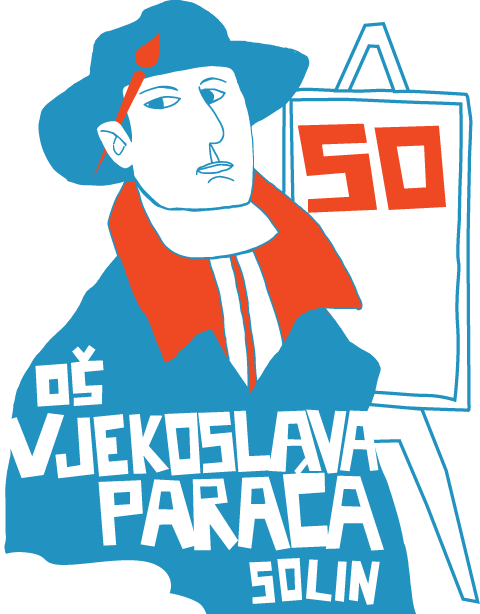 KLASA: 602-02/20-01/37URBROJ: 2180/01-08-01-20-1IZVJEŠĆE O RADU ŠKOLE  NA  KRAJU  ŠKOLSKE  GODINE  2019./2020.Solin, 31. kolovoza 2020. godineSADRŽAJ:OSNOVNI PODACI O ŠKOLIUVJETI RADA 1. Obilježja školskog područja 2. Materijalni uvjeti 3. Učiteljski kadar i ostali zaposlenici ORGANIZACIJA RADA1. Podaci o učenicima, razrednim odjelima i organizaciji nastave 2. Godišnji kalendar rada škole    IV.           KULTURNA  I   JAVNA DJELATNOST     V.           ZDRAVSTVENO-SOCIJALNA I  EKOLOŠKA ZAŠTITA UĈENIKA    VI.          INTERNO STRUĈNO USAVRŠAVANJE   VII.         RAD STRUĈNIH ORGANA, STRUĈNIH SURADNIKA  I  ORGANA                   UPRAVLJANJA 1. Rad učiteljskog vijeća 2. Rad razrednih vijeća 3. Rad razrednika 4. Rad stručnih suradnika 5. Rad školskog odbora, vijeća roditelja i vijeća učenika 6. Rad tajništva i administrativno – tehničke službe  VIII.         REALIZACIJA NASTAVNOG PLANA I  PROGRAMA –                    ANALIZA ODGOJNO-OBRAZOVNIH POSTIGNUĆA 1. Ostvarivanje plana nastavnih sati redovite nastave 2. Ostvarivanje plana nastavnih sati izborne nastave – Informatika 3. Ostvarivanje plana nastavnih sati izborne nastave – Vjeronauk - katolički4. Ostvarivanje plana nastavnih sati izborne nastave – Talijanski jezik5. Ostvarivanje plana nastavnih sati  dodatne i dopunske nastave6. Ostvarivanje plana izvannastavnih aktivnosti7. Uključenost učenika u izvanškolske aktivnosti8. Uspjeh učenika na kraju nastavne i školske godine IX.         REALIZACIJA PLANA IZVANUČIONIČKE NASTAVEX.          STANJE SIGURNOSTI, PROVEDBA PREVENTIVNIH PROGRAMA I              MJERE ZAŠTITE UČENIKA XI.         PRIJEDLOG MJERA ZA STVARANJE ADEKVATNIJIH UVJETA  RADA I              MJERA ZA  UNAPREĐIVANJE ODGOJNO-OBRAZOVNOG  RADAOSNOVNI  PODACI  O  ŠKOLI:Naziv škole: Osnovna škola Vjekoslava ParaćaAdresa: 21210 Solin,  Dudini 17Tel./ fax.: 021-217-876Tel./ fax.: 021-217-590E-mail adresa:1. admin@os-vparac-solin.skole.hr                        2.  ured@os-vparac-solin.skole.hr Web: http://os-vparac-solin.skole.hr/     Broj učenika: 651Broj razrednih odjela: 31Ukupan broj zaposlenih: 62Područne škole: Vranjic, Obala pomoraca 51, 21211  Vranjic; e-mail: skola.vranjic@gmail.com Voditelj PŠ Vranjic: Nevenka Džeko; Ravnatelj: Đuro Baloević; e-mail: duro.baloevic@skole.hrUVJETI RADAObilježja  školskog područjaOsnovna škola Vjekoslava Paraća  Solin je jedna od četiri osnovne škole na području grada Solina.Centralna škola nalazi se u Sv. Kaju, a područna škola je u Vranjicu.Zgrada centralne škole izgrađena je 1970. godine za 29 razrednih odjela i zadovoljavala je tadašnje pedagoške norme. Porast broja učenika (2005./2006. čak 1058) povećao je broj razrednih odjela na 44, a zbog nedostatka prostora nastava je organizirana u tri smjene. Ovakva situacija je bila do početka školske godine 2006./2007.  kada je započela s radom Osnovna škola kraljice Jelene (na predjelu Priko Vode) u koju je prešao veći broj učenika i djelatnika. Iz toga su proizašle u  novijem razdoblju, velike promjene u organizaciji rada škole i bitno olakšanje i rasterećenje.   Ipak od ove  školske godine ponovno je, zbog nedostatka prostora, uvedena treća smjena tzv. međusmjena za jedan odjel razredne nastave. Školsko područje se proteže na  5 - 6 kilometarskoj površini. Ono je dislocirano, raspršeno i dijeli se na: područje Svetog Kaja (koje je zapadni dio teritorija grada Solina i graniči s gradom Kaštela), a neposredno je uz matičnu školu te područje na istoku grada Solina koje graniči s područjem grada SplitaUkupno 107  učenika od 1. - 8.razreda se prevozi s područja Dračevca, Bilica I. i II., Zoranićeve, Splitske i Solinske ulice, a udaljenost je 5,5 kilometara od matične škole.Školi pripada i područna škola Vranjic u kojoj se izvodi nastava  od 1. do 4. razreda. Učenici  s tog područja od 5. - 8. razreda se prevoze đačkim autobusima svakodnevno u matičnu školu u Svetom Kaju u Solinu (ukupno 33 učenika). Navedena područja nemaju kvalitetnih kulturnih, javnih, zdravstvenih i drugih urbanih sadržaja i riječ je o rubnim područjima grada Solina i grada Splita koja nisu u dovoljnoj mjeri kvalitetno urbanizirana i ne pružaju dovoljno kvalitetne uvjete života lokalnog stanovništva.Materijalni  uvjetiTijekom ove školske godine nastavljeno je uređenje prostora i okoliša škole te stvaranje kvalitetnijih uvjeta rada.Novčanim sredstvima osnivača škole Splitsko-dalmatinske županije svi sanitarni čvorovi opremljeni su bojlerima i instalirana topla voda zbog epidemije COVID-19.  Nakon što je krajem 2019. godine izabran izrađivač projekta dogradnje objekta matične škole (dogradnja objekta škole, izgradnja nove školske dvorane i gradnja vrtićkog objekta na dijelu školskog terena), izrađen je Idejni projekt rekonstrukcije i dogradnje škole i gradnje vrtića.  Projekt je upućen prema MZO-u na ocjenu. Nastavna sredstva i pomagala se redovito nadopunjuju svake godine usprkos težim financijskim uvjetima poslovanja, zahvaljujući sredstvima i razumijevanju osnivača škole SDŽ, a ove godine u sklopu frontalne primjene novih kurikuluma u 1. i 5. razredu te STEM predmetima 7. razreda i od strane MZO-a, projekta E-škole II. faza (opremanje učionica i bežična wi-fi mreža u objektu matične i  područne škole, oprema za nastavnike i stručne suradnike, nabavka tablet uređaja za učenike).Ove godine završeno je opremanje svih učionica računalima i nabavka prijenosnih računala za izbornu nastavu Informatike u  Područnoj školi u Vranjicu. MZO je i ove godine izdvojio skromna sredstva za nabavku knjižnog lektirnog fonda  za učenike. Svojim skromnim vlastitim sredstvima škola nabavlja stručnu literaturu. Učiteljski kadar i ostali zaposleniciPopunjenost stručnim kadrom je potpuna i sukladna zakonskim propisima, nema nestručno zastupljene nastave, sve je veći broj djelatnika s visokom stručnom spremom, a nastavni kadar se bitno pomlađuje. Posebno treba istaknuti ekipiranost stručne službe škole (pedagog, psiholog, defektolog-logoped, knjižničar) koji su svi u radnom odnosu na puno radno vrijeme. Od 2018. godine škola je službeno vježbaonica za nastavni predmet Informatika Prirodoslovno-matematičkog fakulteta u Splitu, te škola u kojoj se polažu i stručni ispiti iz Informatike za područje četiri dalmatinske županije. Pripravnički staž završila i položila stručni ispit: Tijekom ove školske godine u mirovinu su otišli spremačica Marija Lučić, domar Vladimir Rađa i časna sestra Vedrana – Marija Ivišić. Broj učitelja i stručnih suradnika: 54  (učitelja razredne nastave: 16, učitelja predmetne nastave: 34, stručnih suradnika: 4)Tehničko i ostalo osoblje: 7Broj pripravnika: 1Broj mentora i savjetnika: 7Broj voditelja ŽSV-a: 3Kvalifikacijska struktura zaposlenih na kraju školske godine:  VSS -  44,  VŠS – 13,   SSS – 3,  OŠ  - 2,  UKUPNO: 62.ORGANIZACIJA RADAPodaci o učenicima, razrednim odjelima i organizaciji nastaveNa kraju nastavne i školske godine broj učenika u školi bio je slijedeći:U ovoj školskoj godini nastava se nakon duljeg razdoblja izvodila u tri smjene i to: smjena ¨A”   12 odjela (1.b, 2.a, 2.b, 3.a, 3.b,  4.a, 5.a, 5.b, 6.a, 6.b, 7.a, 8.a) i smjena „B“ 15 odjela (1.c, 2.c, 3.c, 3.d, 4.b, 4.c, 5.c, 6.c, 6.d, 7.b, 7.c, 7.d, 8.b, 8.c, 8.d), a u međusmjeni 1 odjel (1.a). Prva i druga smjena se izmjenjuju tjedno s početkom u 8.00 i 14.00 sati, a satovi traju 45’. Završetak nastave u jutarnjoj smjeni je u 13.10, a u poslijepodnevnoj u 19.10 sati.Međusmjena započinje u 11. 30 sati, a završava u 15.35 sati U jednoj smjeni su manji dio učenika neputnika i učenici putnici (Vranjic, Dračevac, Bilice – ukupno 140  učenika), a u drugoj i međusmjeni su isključivo učenici neputnici. Nastava se odvija u petodnevnom radnom tjednu, a smjene  se izmjenjuju tjedno. U matičnoj školi je ukupno  609 učenika.U Vranjicu su jedan kombinirani razredni odjel i dva čista razredna odjela od 1. do 4. razreda s nastavom u jutarnjoj smjeni (ukupno 42 učenika).Prijevoz učenika putnika odvija se bez značajnijih problema. Od 2016.  godine usluge prijevoza učenika obavlja Prijevoznički obrt BOBAN, Solin.  Godišnji kalendar rada školeNastava je počela u 1. polugodištu  9. rujna, a završila 23. prosinca 2019. godine. U II. polugodištu nastava je započela 7. siječnja, a završila 25. lipnja 2020. godine. Tijekom nastavne godine ostvareno je ukupno 175 - 177  nastavnih dana  i 0 nenastavnih radnih dana, kroz čak 41 radni tjedan.Zbog  prekida nastave u školi i pandemije COVID-a 19  Dan škole i svečano obilježavanje nisu obilježeni već su odgođeni za neka sigurnija vremena. Ovu školsku godinu obilježio je dugotrajni štrajk najvećeg dijela  prosvjetnih djelatnika tijekom I. polugodišta (ukupno 15 nastavnih dana), a završni dio nastave obustava izvođenja nastave u školi i održavanje nastave na daljinu (od 16. ožujka do 25. lipnja za predmetnu nastavu, a do 25. svibnja za razrednu nastavu).  Zbog navedenog je nastavna godina završila tek 25. lipnja 2020. godineKULTURNA  I   JAVNA DJELATNOSTPlan je ostvaren u najvećem dijelu.  Posebno je za naglasiti prisutnost učenika na 9 kazališnih i filmskih predstava, školske priredbe (prijam prvaša, Božić), obilježavanje pokladnog utorka – školske maškare, aktivnosti uz blagdan Svetog  Kaja i Dana škole (online) te Svetog Martina, obilježavanje Međunarodnog dana voda, Međunarodni dan zdravlja, obilježavanje Dana kravate, Dana bijelog štapa, Dana sjećanja na žrtvu Vukovara, Dana ružičastih majica.  U školi se redovito obilježavaju mnogi značajni datumi i događaji iz hrvatske povijesti kroz razne oblike aktivnosti (priredbe, izložbe, posjete, satovi razrednika, nastave povijesti, hrvatskoga jezika, nastava u prirodi). Posebno treba naglasiti vrlo razvijene i raširene aktivnosti školske knjižničarke s nizom radionica za učenike, izrada prigodnih panoa, niz projekata koje organizira i provodi. Ove godine se ističe obilježavanje Dana medijske pismenosti (2.04.2020.), književna večer  u Gradskoj knjižnici Solin (26.02.2020.), program Moja najdraža knjiga (virtualna izložba povodom Noći knjige, 23.04.2020.)  obilježavanje Međunarodnog dana obitelji (15.05.2020.), pripreme i završetak rada na slikovnici „Rani dani slikara Vjekoslava Paraća“ te izrada monografije povodom 50. obljetnice škole, te priprema, uređivanje, tiskanje i organizacija javnog predstavljanja zbirke pjesama V. Pašare  „U oku čežnje“ (Tusculum, Manastirine, 8. srpnja 2020. godine).   Obilježen je i 1. veljače Svjetski dan čitanja naglas.Zbog obustave nastave u školi odgođene su aktivnosti planirane u sklopu obilježavanja 50. godina rada i djelovanja škole.Ove godine intenzivnije su aktivnosti u okviru eTwinning portala i projekata međunarodne suradnje.Početkom nastavne godine djelatnici MUP-a održali su predavanje za “prvašiće” pod nazivom “Što znam i kako se ponašam u prometu”, a tijekom siječnja 2020. godine.  i na Prometnom poligonu u Splitu za učenike 4.-ih  razreda. Posebno se ističu aktivnosti u realizaciji projekta Međunarodne eko-škole - dijamantni status (dva projektna dana i sve ostale planirane aktivnosti), prikupljanje starog papira, obilježavanje  Dana kravate 18. listopada, obilježavanje Dan kruha i zahvalnosti za plodove zemlje - 16. listopada, projekt pošumljavanja opožarenih krajeva Dalmacije „Boranka“, biciklijada učenika osnovnih škola, „Zelena čistka 2020., sudjelovanje u realizaciji gradskih projekata „Razmišljam EKOlogično“ i „Živjeti zdravo“. Treba spomenuti i slijedeće aktivnosti: projektne aktivnosti Likovne skupine škole na radionicama u kući Parać, tradicionalno sudjelovanje u aktivnostima Doma Zvonimir u Noći muzeja, te obilježavanju Dana sjećanja na žrtvu Vukovara,  te likovne radionice u zajedništvu s Udrugom Moje dijete, Solin. Uz ostalo i projekt  SIGURNA MREŽA – prevencija Internet nasilja kod djece, provedba Večeri matematike i matematičkog natjecanja KLOKAN, suradnja s Turističkom zajednicom u organizaciji manifestacije SOLINWINTER-fest. Treba istaknuti sudjelovanje u realizaciji niza aktivnosti humanitarnog karaktera (za „1000 radosti“ Hrvatskog Caritasa,  za pomoć siromašnijim obiteljima učenika škole).  ZDRAVSTVENO-SOCIJALNA I  EKOLOŠKA ZAŠTITA UĈENIKAU predviđenom programu rada Nastavnog zavoda za javno zdravstvo Splitsko-dalmatinske županije realizirano je cijepljenje učenika, sistematski pregledi učenika 5. i 8. razreda, sistematski pregledi pri upisu u 1.razred, profesionalna orijentacija učenika 8.-ih razreda, ciljani sistematski pregledi prema odabiru, oslobođenje od nastave TZK (u cijelosti ili djelomično – ukupno  14  učenika tijekom školske godine), predavanja o zdravstvenom odgoju i realizaciji zdravstvenog kurikuluma,  suradnja s nastavnim osobljem kao i sanitarno – tehnički pregledi stanja škole. INTERNO STRUĈNO USAVRŠAVANJE1. Rad stručnih aktiva razredne nastave, kao i predmetne nastave je bio redovit, realizirao se prema potrebi, a obvezatno  na početku i kraju pojedinog polugodišta. Većina aktiva se bavila problemima i pitanjima nabavke nastavnih sredstava, opreme, priručnika, obilježavanja pojedinih datuma, humanitarnim akcijama, planovima i programima, zaduženjima u nastavnom procesu, izvješćima sa seminara, elementima i mjerilima vrednovanja učenika i izrade pisanih provjera znanja. Ove godine, zbog novonastalih okolnosti u kojima se radilo održana je po jedna sjednica aktiva na temu održavanja nastave na daljinu, analize rada, i načina vrednovanja i ocjenjivanja učenika. 2. Učitelji i stručni suradnici redovito su prisustvovali stručnim skupovima u organizaciji Agencije za odgoj i obrazovanje, županijskih i međužupanijskih stručnih vijeća i drugih stručnih organizacija i udruga, MZO-a u okviru online i uživo usavršavanja  u sklopu kurikularne reforme  „Škola za život“.3. U okviru sjednica učiteljskog vijeća održana su slijedeća stručna predavanja i radionice: „Znanost o zdravlju za djecu u osnovnoj školi“  – predavanje i upute dr.sc. Tine Poklepović i mr. Diane Aranza,  „Rad s potencijalno darovitim učenicima“ – predavanje Đuro Baloević,  „Projekt e-Škole“ – predavanje Đuro Baloević, „Obrada i zaštita osobnih podataka u OŠ V. Paraća“ – predavanje Đuro Baloević, „Krizne situacije i kršenje prava učenika u školama“ – predavanje  Đ. Baloević, „Epidemija koronavirusa (COVID-19) u RH i postupci u školi – predavanje Đ. Baloević, predavanje „Pravilnik o kriterijima za izricanje pedagoških mjera“  - ravnatelj Đ. Baloević. 4.  Škola je organizirala i provela iznimno posjećeno, zanimljivo i aktualno javno predavan je prof. dr. sc. Gordane Buljan Flander na temu „Odrastanje touch screen generacija – prepoznajemo li rizike?“ u Domu Zvonimir u Solinu dana 5. ožujka 2020. godine.5.  1. veljače 2020. godine u školi je održana radionica za učitelje pod nazivom „iskustveno učenje i razvoj socijalnih vještina“ u organizaciju udruge Outward Bound Croatia. 6. 7. studenoga 2019. godine u atriju škole održano je stručno usavršavanje i prvi savjetnički posjet mentora i savjetnika u provedbi Cjelovite kurikularne reforme, predavači su bili prof. Nera Đonlić i savjetnica AZOO-a  prof. Loranda Miletić.7.  10. ožujka 2020. godine u atriju škole održano je predavanje i radionica pod nazivom „e-Škole: Putevima digitalnih kompetencija“, u organizaciji CARNET-a, a predavač je bila prof. Jozica Pažanin Dedić8.  Tijekom ove godine nije bilo stručnog napredovanja ili obnove trenutnog statusa učitelja i stručnih suradnika škole. 9.  Ove školske godine  pripravnički staž u školi je obavljala jedna pripravnica i to dijelom kroz stručno osposobljavanje za rad bez zasnivanja radnog odnosa, a dijelom u radnom odnosu na određeno vrijeme (Daria Jelić – Povijest). RAD STRUČNIH TIJELA, STRUČNIH SURADNIKA  I  TIJELA UPRAVLJANJAUčiteljsko vijećeUkupno je održano devetnaest  (19) sjednica vijeća na kojima se raspravljala i analizirala cjelokupna problematika rada škole. Učiteljsko vijeće razmatralo je slijedeće teme: Pravilnik o načinima, postupcima i elementima vrednovanja učenika u OŠ i SŠ, Godišnji plan i program rada škole, Školski kurikulum, ostvarivanje Godišnjeg plana i programa rada škole i Školskog kurikuluma, Izmjene i dopune Pravilnika o načinima, postupcima i elementima vrednovanja učenika u OŠ i SŠ,  analiza upisa učenika u 1. razred srednje škole, obilježavanje Dana kruha, organizacija nastave i rada škole, planovi aktivnosti po mjesecima, prijedlog za natječaj za dodjelu „Nagrade Ivan Filipović“ za 2019. godinu, aktivnosti na obilježavanju 50. godina postojanja i djelovanja škole, Izmjene i dopune Godišnjeg plana i programa rada škole,  predstavljanje projekta „Znanost o zdravlju za djecu u osnovnoj školi“, prijedlog izmjene Odluke o početku i završetku nastavne godine, broju radnih dana i trajanju odmora učenika OŠ i SŠ, Odluka o dodjeli sredstava OŠ  i SŠ za nabavu nastavnih sredstava i opreme potrebnih za provedbu kurikuluma, provedba probnog ispitivanja PIRLS 2021., Projekt e-Škole, Pravilnik o napredovanju učitelja, nastavnika, stručnih suradnika i ravnatelja u OŠ SŠ i učeničkim domovima,  Izmjene i dopune Pravilnika o tjednim radnim obvezama učitelja i stručnih suradnika u OŠ, Obrada i zaštita osobnih podataka u OŠ V. Paraća, Pravilnik o kriterijima za izricanje pedagoških mjera, Krizne situacije i kršenje prava učenika u školama, Epidemija koronavirusa (COVID – 19) u RH i postupci u školi, Odluka Vlade RH o obustavi nastave i organizacija nastave na daljinu, Izvješća razrednika o dosadašnjoj provedbi nastave na daljinu i analiza anketa za roditelje, učenike i učitelje, Smjernice za ocjenjivanje i vrednovanje učenika za vrijeme nastave na daljinu, Analiza provedbe nastave na daljinu, Analiza praćenja i vrednovanja učenika,  Preporuke za organizaciju rada u razrednoj nastavi, Protokol o postupanju škole u kriznim situacijama, Odluka o početku i završetku nastavne godine, broju radnih dana i trajanju odmora učenika OŠ i SŠ za školsku godinu 2020./2021., projekt „Posjet učenika osmih razreda Vukovaru“, organizacija i provedba humanitarnih akcija, razna stručna predavanja i radionice, izvješće o stanju sigurnosti, provedbi preventivnih programa i mjerama zaštite prava učenika, dopunski rad nakon završetka nastavne godine, poslovi i obveze uz početak školske godine, poslovi i obveze uz kraj polugodišta i kraj nastavne i školske godine, kalendar rada škole, prijedlozi za stručno napredovanje učitelja i stručnih suradnika, elektronski upis učenika u srednje škole, upisi učenika u I. razred srednje škole u školskoj godini 2020./2021., imenovanje povjerenstava, stručno usavršavanje učitelja i stručnih suradnika škole, obilježavanje Dana škole, pedagoške mjere, popravni ispiti, natjecanja i smotre učenika OŠ, učeničke ekskurzije, projektni eko-dani, analize uspjeha učenika, zamolbe i zahtjevi roditelja  i drugo.Razredna vijećaOdržane su po četiri sjednice Razrednih vijeća (u 5. razredima pet sjednica) gdje se nakon svakog polugodišta  analizirao uspjeh svakog razreda, odnosno poteškoće u učenju pojedinih učenika, kao i ponašanje učenika, a održane su u pojedinim RO i dodatne sjednice (prema potrebi).   Ove godine dvije sjednice razrednih vijeća bile su posvećene analizi i praćenju provedbe nastave na daljinu i te vrednovanju i ocjenjivanju učenika u sklopu nastave na daljinu.Razrednici/razredniceRad razrednika je bio vrlo dobar, a iznimno kvalitetan i požrtvovan tijekom održavanja nastave na daljinu. Oni su redovito pratili uspjeh učenika u učenju i vladanju, te organizirali pomoć slabijim učenicima i učenicima s poteškoćama. Razrednici su tijekom ove godine uložili izniman trud da se u novonastalim okolnostima pandemije COVID-19 olakša učenicima i roditeljima provedba nastave. Također su organizirali izlete i ekskurzije, te posjete kinu, kazalištu, izložbama. Pohvalna je suradnja razrednika s ostalim članovima razrednih vijeća, SRS i s roditeljima učenika.Stručno - razvojna služba školeSlužbu čine: knjižničarka, pedagoginja, psiholog i defektologinja  (svi na puno radno vrijeme).Zapošljavanjem nove školske knjižničarke intenziviran je rad školske knjižnice, osnovana radionica kreativnog pisanja (21 učenik); unaprijeđeno i ažurirano uređivanje školske internet stranice; održane radionice za učenike raznih uzrasta (Časopisi i novine, Enciklopedija, Referentna zbirka, Upoznavanje knjižnice, Knjižnica i referentna zbirka, Klimatske promjene – što mogu učiniti?, Kako prepoznati lažne vijesti?, Sjajne žene koje su promijenile svijet); organizacija Dana društvenih igara za učenike polaznike PSP, projekcije filmova – ekranizacija lektirnih naslova, međunarodni projekt Naša mala knjižnica (učenici 4. razreda), sudjelovanje u Natjecanju u čitanju naglas (1. mjesto na županijskom i sudjelovanje na državnom natjecanju u Sisku), izrada prigodnih panoa, obilježavanje važnih događaja i obljetnica, organizacija kazališnih i kino predstava, nabavka udžbenika za učenike.Školska služba ostvarila je zapaženo unapređenje svoje aktivnosti i pomoći učenicima (posebno učenicima s poteškoćama), učiteljima i roditeljima škole, a prije svega u vrijeme održavanja nastave na daljinu, kada su rad i aktivnosti bili iznimno izraženi i nužno potrebni.Služba je napravila niz programa: profesionalne orijentacije, stručne opservacije, prevencija ovisnosti, sistematske preglede i cijepljenje učenika, prevencije i obrade nasilja među djecom, satova razrednika, roditeljske sastanke i drugo. Ostvaren je upis u prvi razred i formirani odjeli prvog razreda (48 učenika CŠ i 5 učenika PŠ) s tim da je ukupno obrađeno i testirano 68 obveznika, uz 11 odgoda polaska u školu (ukupno je bitno manji broj učenika nego prethodnih godina). Formirani su i odjeli drugog razreda (zbog povećanja broja učenika i ustroja novog RO), kao i odjeli petog razreda (zbog povećanja učenika i dolaska učenika iz PŠ Vranjic). Individualnim radom (kontinuirani i diskontinuirani stručni tretman - psiholog, logoped, pedagog) obuhvaćeno je  83  učenika (logopedski tretman 43 učenika; psihološka opservacija i praćenje 13 učenika), a poseban rad odnosio se na 27 učenika s rješenjem županijskog Ureda državne uprave (teškoće u učenju, teškoće u ponašanju, kombinirane teškoće i drugo) od čega 13 učenika s prilagodbom programa i 14 učenika s individualiziranim pristupom. Tijekom godine za 4 učenika obavljena je rekategorizacija i  opservacija za 11 učenika.Deset učenika prati nastavu uz pomoć osobnog asistenta/pomoćnika u nastavi  uz pomoć različitih oblika  financiranja (EU – Učimo zajedno, županija i grad), a za slijedeću školsku godinu pripremljena dokumentacija i upućeni zahtjevi za ukupno 8 učenika.S učenicima su obrađene slijedeće radionice – predavanja: Učiti kako učiti; Ja u ogledalu; Tehnike rješavanja problema; Osjećaji; Samopoimanje; Pred izborom srednje škole; Moj pogled na školu; Prijateljstvo; Sličnosti i različitosti.Suradnja s roditeljima obavlja se putem individualnih razgovora ili predavanja na roditeljskim sastancima. Za roditelje su održane radionice: Profesionalna orijentacija (8. razred); projekt Subjektivna dobrobit djece (2., 4. i 6. razred); Prevencija ovisnosti (6. razred).Kontinuirana je i vrlo dobra suradnja stručnog tima i školske liječnice. Posebno se ističe suradnja s odgojnim skupinama  pri našoj školi koje organizira i vodi Centar za pružanje usluga u zajednici Split u koje je uključeno 20 učenika škole. Ova aktivnost za školu je od iznimnog socijalnog i preventivnog značenja.Školski odbor, vijeće roditelja i vijeće učenikaOdržano je  8  sjednica Školskog odbora, zbog novih okolnosti jedna sjednica Vijeća roditelja i jedna sjednica Vijeća učenika. Na dnevnom redu bila su kadrovska pitanja, analize odgojno-obrazovnih rezultata, donošenje izmjena i dopuna Statuta Škole i mnogih novih temeljnih pravnih i stručnih dokumenata škole, tekući problemi i aktivnosti  koji se javljaju tijekom godine i ostali poslovi iz nadležnosti ovih tijela. Tajništvo i administrativno-tehnička služba Tajništvo i administrativno-tehnička služba svoj posao obavljaju prema planu rada i tu nemam nikakvih poteškoća. Normativna djelatnost škole usklađena je ili se redovito usklađuje s novim propisima. Posebno se to odnosi na donošenje novog statuta, pravilnika o zapošljavanju…, te propisa iz područja zaštite osobnih podataka. Bez problema odvija se rad tajništva i računovodstva škole. RavnateljOsobita pozornost posvećena je praćenju kvalitete odgojno-obrazovnog procesa u školi (analize, sjednice, izvješća, uvid u neposredni nastavni rad učitelja itd.), programu rasterećenja učenika, organizaciji rada i dana za vrijeme održavanja nastave na daljinu, pomoći učiteljima – početnicima ili na zamjenama. Značajan dio vremena posvećen je pomoći učenicima s problemima u ponašanju i učenju, učenicima s teškoćama, te se strpljivošću i pružanjem mogućnosti slobodnog iznošenja problema (rad Vijeća učenika u školi i aktivnosti Dječjeg gradskog vijeća u sklopu projekta Solin – grad prijatelj djece), postigla veća ozbiljnost i uspjesi u radu.Ove godine veliki napori i brojne aktivnosti su poduzete tijekom održavanja štrajka prosvjetnih djelatnika i posebno tijekom održavanja nastave na daljinu.Treba istaknuti izvrsnu suradnju četiri solinske osnovne škole, kao i škola s područja Ispostave Solin, te suradnju i aktivnosti s mnogim čimbenicima na području Grada Solina i gradskom upravom. Velika pozornost i trud učinjeni su u realizaciji međunarodnog projekta Eko-škole. Eko svijest učenika i učitelja sve je razvijenija, otežano, ali uspješno se održava školski okoliš, maslinik i unutrašnjost škole. Rezultati su dobri. Veliki dio vremena i obveza posebno je posvećen opremanju unutarnjeg školskog prostora, što je u velikoj mjeri vidljivo (uvođenje wi-fi mreže u školi i PŠ Vranjic, pametne ploče u učionicama – 4 komada, nabavka didaktičkog materijala).Nastavljeno je niz uspješnih i brojnih izvannastavnih aktivnosti, izvanškolskih aktivnosti (posebno u školskoj športskoj dvorani), kvalitetna djelatnost Školskog športskog društva ¨Salona¨ ,  Kluba mladih tehničara,  Likovne radionice, Učeničke zadruge ¨Brnistra¨,  realizacija niza projekata.S obzirom na trend rasta broja učenika i RO pokrenuta je i uspješno prihvaćena (Grad Solin i Splitsko-dalmatinska županija) inicijativa za osiguranje sredstava za izradu projektne dokumentacije za dogradnju škole, ali i gradnju novog vrtićkog objekta na školskom terenu. U sklopu ovih aktivnosti izabran je autor Idejnog projekta rekonstrukcije i dogradnje škole te je konačno izrađen Idejni projekt rekonstrukcije i dogradnje škole i izgradnje dječjeg vrtića (rušenje školske dvorane, izgradnja nove dvorane - dvodijelne, dogradnja zgrade škole i rekonstrukcija postojeće zgrade škole).Ljudski čimbenikRadna disciplina i izvršavanje obveza od strane učitelja su pozitivni. To se posebno odnosi na najveći dio učitelja koji su istinski zaljubljenici svoga poziva.Pedagoška klima, kao i međuljudski odnosi u školi su izrazito pozitivni.REALIZACIJA NASTAVNOG PLANA I  PROGRAMA –ANALIZA ODGOJNO-OBRAZOVNIH POSTIGNUĆANastavni plan i program, Godišnji plan i program rada škole, Školski kurikulum, te svi ostali planovi i programi obavljeni su kvalitetno i na vrijeme.1.    Ostvarivanje plana nastavnih sati obveznih nastavnih predmeta                         											 Napomena:U zbroj nastavnih sati redovite nastave nisu uračunati satovi razrednika.Nastavni plan i program je realiziran u cijelosti. Izborna nastava: Informatika   Napomena: Nastavu informatike polazilo je 83 učenika od ukupno 155, što predstavlja 53,55  % učenika 7. i 8. razreda, odnosno povećanje od 15% u odnosu na prethodnu godinu. Nastava se izvodi u specijaliziranoj informatičkoj učionici, sa ukupno 29 novih i umreženih računala, laserskim printerom, skenerom, projektorom i potpuno novim namještajem.Izborna nastava: Vjeronauk- katolički    Napomena: Za nastavu katoličkog vjeronauka učenici iskazuju veliko zanimanje (97,70 %). Planirana nastava je u potpunosti realizirana, ali s 19 nastavnih sati manje.  14 učenika škole (ili 2,15 %) ne polazi nastavu vjeronauka. Od ove školske godine u školi je organizirana jedna odgojno-obrazovna skupina učenika iz više škola koji polaze nastavu iz Vjeronauka – Islamskog (skupina broji 8 učenika, od čega je jedna učenica iz naše škole – 0,15 %), a učiteljica je Suada Hadžić. Izborna nastava: Talijanski jezik  Napomena:                                                                                                                                       Nastavu talijanskog jezika polazilo je 78 učenika od ukupno 393, što predstavlja 19,85 % učenika od 4. do 8. razreda. Broj učenika posljednjih godina (od uvođenja Informatike kao obvezatnog predmeta u 5. i 6. razredu) ima trend pada (ove godine 2%).Dodatna i dopunska nastava        Za dopunsku i dodatnu nastavu ukupno je planirano 2 212,5  nastavnih sati, a ostvareno je ukupno  2 170  nastavnih sati (98,07 %).Izvannastavne aktivnostiNapomena: Programi rada navedenih skupina čine okosnicu kulturnih, sportskih, ekoloških i javnih programa rada Škole. Izvanškolske aktivnostiUSPJEH  UČENIKA  NA  KRAJU  NASTAVNE  I  ŠKOLSKE  GODINEUspjeh učenika na kraju nastavne godine     (26. lipnja 2020.)Izostanci učenika i pedagoške mjereProsječan broj sati izostanaka po učeniku: niži razredi -  37,30 sati; viši razredi - 49,70 sati; svi učenici - 43,25 sati.Pregled negativnih ocjena od V. – VIII. razreda  po nastavnim predmetima na kraju nastavne godineNapomena:  Učenik upućen  na dopunski rad  (1 učenik) je redovito pohađao nastavu.                      Ukupno 1 učenik je ostvario pozitivnu ocjenu, a 0 učenika je upućeno na popravni ispit.  Sudjelovanje učenika škole na županijskim i državnim  natjecanjimaNapomena: I ove godine velik je broj učenika sudionika županijske razine natjecanja.Zbog novonastalih okolnosti i prekida nastave došlo je i do prekida održavanja županijskih i državnih natjecanja.Zbog članstva učiteljice u žup. povjerenstvu za LIK učenici nisu sudjelovali na natjecanju AZO-a, ali su ostvareni izvrsni rezultati i nagrade u nizu likovnih natječaja u zemlji i inozemstvu.Opći uspjeh učenika na kraju školske 2019./2020. godine   (31.08.2020.)REALIZACIJA PLANA IZVANUČIONIČKE NASTAVEU GPPR škole i Školskom kurikulumu utvrđeni su planovi realizacije izvanučioničke nastave (ekskurzije, jednodnevni izleti, plan posjeta  i izvanučioničke nastave – škole u prirodi) kojima su utvrđeni nositelji aktivnosti, vrijeme i mjesto aktivnosti, ciljevi i namjena aktivnosti, način realizacije i  način financiranja aktivnosti. Ekskurzija učenika IV. razreda planirana je prvotno  od  26. do 29. svibnja 2020. (Lika, NP Krka, Ogulin, Gorski kotar, Zagreb, Nin)  za ukupno  73  učenika. Zbog novonastalih okolnosti termin je u dogovoru s agencijom i roditeljima odgođen za kolovoz 2020. godine. Roditelji učenika na održanom roditeljskom sastanku odlučili su da učenici obave učeničku ekskurziju od 1. do 3. rujna 2020. godine na o. Korčuli i NP Mljetu (ukupno 30 učenika). Ekskurzija učenika VII. razreda  planirana je i organizirana za provedbu od 1. do 5. rujna 2020. godine  (Lika, Hrvatsko primorje, Istra) za ukupno  66  učenika. Neizvjesno je kad će biti održana jer je još uvijek prisutna zabrana učeničkih putovanja.Zajedno s OŠ kraljice Jelene planirana je ekskurzija učenika 5. – 8. razreda izborne nastave iz Talijanskog jezika u Italiju (lipanj 2020. godine). Obavljena je propisana procedura, do izbora agencije na roditeljskom sastanku, kada je Odlukom MZO-a zabranjeno putovanje učenika izvan teritorija Republike  Hrvatske (do daljnjeg). S obzirom na navedeno prekinute su sve navedene aktivnosti na organizaciji i provedbi putovanja. Odlukom Memorijalnog centra Domovinskog rata Vukovar i MZO-a privremeno je obustavljena provedba projekta posjeta učenika osmih razreda Vukovaru koji je bio planiran od 15. do 17. ožujka 2020. godine.Svi planirani poludnevni jednodnevni izleti su odgođeni i ove godine nisu realizirani, kao i sve posjete, predstave i IZUN koji su planirani od ožujka do lipnja 2020. godine.Ovisno o razvoju epidemiološke situacije u državi i uputama NZJZ, Stožera Civilne zaštite i MZO-a donijet će se odluka o odgodi ili obustavi izvođenja ekskurzija učenika.Osam  posjeta i aktivnosti organizirane su izvan planiranih aktivnosti i to: Kreativne radionice 9.05.2019. Mediteranskom festivalu knjiga;  posjet i radionica „More, amfore i brodovi“  učenika 6. c i d razreda iz nastavnog predmeta Priroda Pomorskom muzeju, Split 9. ožujka 2020. godine, posjeta učenika dodatne nastave iz Kemije Europskoj noći istraživača (Dioklecijanovi podrumi) 27. rujna 2019. godine, posjet i sudjelovanje učenika 6. b i 6. c razreda predavanju „Rijeka Jadro – Solinski biser“ u Domu Zvonimir (SolinWinterfest, 16. siječnja 2020. godine, posjet učenika 2. b razreda  tvrtki „CEMEX“ i branje maslina u masliniku 17. listopada 2019., sudjelovanje učenika 2. razreda na plivačkom testiranju na bazenima u Poljudu 13.11.2019., sudjelovanje učenika likovne radionice i nižih razreda  na obilježavanju Dana neovisnosti RH u tzv. Šupljoj crkvi  8. listopada 2019. godine. Od planiranih 11 posjeta realizirane su 4  (nisu realizirane zbog  prekida nastave od 16. ožujka 2020. godine).   Dio planiranih oblika izvanučioničke nastave (od ukupno 17 realizirano 11, za učenike od 1. do 8. razreda), 8 od 16 planiranih kazališnih i/ili kino predstava (predstave: „Lažeš Melita“, „Postolar i vrag“, „Katin tajni začin“, „Mali princ“, „Crvenkapica“,  „Dolittle“.U 7. razredu ostvarena je jedna predstava više. Riječ je o predstavi u organizaciji GK Solina, u Teatrinu GK, predstava „Romeo i Julija“ u izvođenju kazališta Playdrama Split.U 8. razredu ostvarena je jedna predstava više. Riječ je o operi „Ero s onoga svijet“ u HNK Split za dio učenika 8. razreda.U nižim razredima ostvarena je jedna predstava više od planiranog. Riječ je o predstavi „Naš vodeni svijet“ u izvedbi Kazališta Smješko, Zagreb, održanoj 5. studenoga 2019. godine u prostorijama škole, a u sklopu gradskog projekta „Razmišljam EKOlogično“, a na temu razvrstavanja i recikliranja otpada.Broj planiranih aktivnosti sličan je u odnosu na prethodne godine, ali je realiziran u bitno manjem obimu zbog prekida održavanja nastave u školi i obustave IZUN.  Treba napomenuti da je iz izvješća učitelja vidljiv veliki interes i motiviranost učenika za ove vidove rada i aktivnosti.  STANJE SIGURNOSTI, PROVEDBA PREVENTIVNIH PROGRAMA I MJERE ZAŠTITE UČENIKAPrema Pravilniku o načinu postupanja odgojno-obrazovnih školskih ustanova u poduzimanju mjera zaštite prava učenika te prijave svakog kršenja tih prava nadležnim tijelima, obveze škola su: sprječavanje nasilja između učenika, između učenika i radnika školske ustanove, između učenika i druge odrasle osobe;prijava povrede prava učenika stručnim tijelima školske ustanove;prijava povrede prava učenika nadležnim tijelima izvan školske ustanove;postupanje stručnih tijela školske ustanove prema žrtvama nasilja;postupanje stručnih tijela školske ustanove prema kršiteljima prava učenika;postupanje školske ustanove u suradnji s nadležnim tijelima izvan školske ustanove prema žrtvama nasilja;postupanje školske ustanove u suradnji s nadležnim tijelima izvan školske ustanove prema kršiteljima prava učenika.Sukladno pravilniku škola redovito prati stanje sigurnosti, provedbu preventivnih programa i mjere zaštite učenika. Stanje sigurnosti u školi je dobro. Uslijed posljedica dugotrajne socio-ekonomske krize, društvene krize ali i potpunog zatvaranja svih aktivnosti u vrijeme epidemije COVID-19, uočljiv je porast broja problema u obiteljima koji direktno utječu i na djecu. Uslijed toga pojavljuju se sitne krađe, češći sukobi među djecom, a u novije vrijeme i više nasilja putem društvenih mreža. Ove godine je zbog sudjelovanja u organiziranju fizičkih sukoba u koje su se trebali uključiti i bivši učenici i učenici susjednih škola izrečeno više pedagoških mjera, upućena prijava policiji i posebna izvješća Centru za socijalnu skrb.Stalno se prati stanje sigurnosti i provode adekvatne mjere.   Osim toga Grad Solin osigurao je sredstva za izradu projektne dokumentacije izgradnje i uređenja prometnica koje predstavljaju pristupni put do škole (od ulice don Frane Bulića, ulicom sv. Nikole i Dudini), koja se planira proširiti za normalno prometovanje u dva smjera uz odgovarajući nogostup za pješake i kvalitetnu javnu rasvjetu. Tijekom ljeta 2017.  godine započeli su navedeni radovi na dionici od križanja ulice Don Frane Bulića i sv. Nikole do crkve sv. Anastazija. Ovim će se bitno povećati razina sigurnosti učenika i djelatnika škole. Navedeni radovi planiraju se ostvariti etapno kroz tri godine. U uporabi je i novoizgrađeni pothodnik na ulici don Frane Bulića prije novog hotela koji je vrlo značajan za sigurnost učenika iz novih zgrada kod „Konzuma“. Škola je uz suglasnost i novčana sredstva Grada Solina i Splitsko-dalmatinske županije izradila projektnu dokumentaciju dogradnje škole i izgradnje vrtićkog objekta na dijelu školskog terena uz rješenje uređenja okoliša škole (pješačke staze, ograde, prometna regulacija, oborinske vode, školsko športsko  igralište).U cilju povećanja sigurnosti učenika i smanjenja broja učenika koji napuštaju školski prostor zbog marendi, organizirana je u suradnji s tvrtkom „Bobis“  organizirana podjela marendi u prostoru škole (ove godine u rasponu od 10 do 25 učenika po danu). Problem predstavlja i ponašanje manjeg dijela učenika u školskom autobusu koji se ne pridržavaju uputa i zahtjeva vozača zbog čega bi istima mogle biti izrečene i pedagoške mjere sukladno Pravilniku o kućnom redu i Statutu škole jer se time ugrožava sigurnost drugih učenika i vozača.  Škola je od grada Solina  i Splita zatražila mogućnost pratitelja učenika nižih razreda – putnika u školskom autobusu, od autobusa do škole i obratno, ali bez uspjeha. U zadnje vrijeme primjetljiv je porast broja povreda učenika na nastavi Tjelesne i zdravstvene kulture, a analiza istih je pokazala da se ne radi o nasilju, ozljedama uslijed nepridržavanja uputa učitelja ili manjku sigurnosnih i zaštitnih mjera već o nespretnosti učenika. Primjećuju se lošije motoričke i  funkcionalne sposobnosti učenika što je posljedica sjedilačkog načina života, nedovoljnog kretanja i nedovoljnog bavljenja sportskim aktivnostima zbog  čega su skloniji povredama i raznim bolestima. To potkrepljuje i veći broj zahtjeva za oslobađanje od obveze pohađanja nastave TZK u ovoj i prethodnim godinama.Škola redovito provodi svoj preventivni školski program i druge preventivne aktivnosti koje su planirane u Školskom kurikulumu, ali i preventivne aktivnosti koje su planirane na razini Grada Solina za sve osnovne škole (projekt „Zajedno više možemo“; radionice za roditelje na temu prevencije, intervencije, zaštite i sigurnosti djece na internetu; protupožarna vježba i vježba evakuacije; edukacija učenika o oživljavanju u OŠ; edukacija učenika iz područja zaštite i spašavanja; realizacija projekta „Zdrav za 5“).Iz suradnje škola proizišao je vrlo značajan i kvalitetan projekt SIGURNA MREŽA – prevencija Internet nasilja kod djece. Učitelji, stručni suradnici i ravnatelj škole svakodnevno surađuju s djecom i roditeljima, prate i upoznaju njihove probleme te se oni nastoje pravodobno i na što bolji način riješiti ili otkloniti.  Ove godine, u vrijeme održavanja nastave na daljinu, zabilježeno je nekoliko slučajeva prijava kršenja prava učenika od strane učitelja. Riječ je uglavnom o poteškoćama i određenom nesnalaženju u radu nastave na daljinu. Svi slučajevi su obrađeni i riješeni u najboljem interesu učenika.Škola je poduzela odgovarajuće mjere i ispunila sve postavljene uvjete i preporuke Hrvatskog zavoda za javno zdravstvo i Ministarstva znanosti i obrazovanja vezano za početak nastave u školi u svibnju 2020. godine i povratka učenika razredne nastave u školu.Tijekom kolovoza 2020. godine ostvareni su postavljeni uvjeti HZJZ-a i MZO-a za sigurnost učenika i zaposlenika škola i nesmetan početak školske godine 2020./2021.Ravnatelj je zadovoljan postojećom razinom sigurnosti, provedbom različitih preventivnih aktivnosti i zaštitom prava učenika.PRIJEDLOG MJERA ZA STVARANJE ADEKVATNIJIH UVJETA  RADA  I  MJERA  ZA  UNAPREĐIVANJE ODGOJNO-OBRAZOVNOG  RADANakon što je uspješno završen postupak zemljišno-knjižnog upisa vlasništva terena matične škole započet je i završen rad na izradi projekta dogradnje objekta škole (nove učionice, kabineti za učitelje, kuhinja, blagovaonica, informatička učionica, nova knjižnica, školska dvorana, igralište  i dr.) u skladu s Državnim pedagoškim standardom za osnovno školstvo.S obzirom da je škola vlasnik velikog terena (koji dijelom nije iskorišten) navedeni projekt uključuje i  izgradnju vrtićkog objekta.U sklopu Idejnog projekta rekonstrukcije i dogradnje škole uključeno je i rješavanje prometne regulacije i stanja prometnica u pristupu školi i oko objekta škole u Sv. Kaju, a u cilju što veće sigurnosti učenika, djelatnika škole i sigurnosti samog objekta škole.Idejni projekt sadrži i ostvarenje energetske učinkovitosti objekta matične škole.S Gradom Solinom, Splitsko-dalmatinskom županijom i ministarstvom znanosti i obrazovanja dogovoriti, planirati i realizirati Idejni projekt rekonstrukcije i dogradnje objekta matične škole, te izgradnje vrtićkog objekta na školskom terenu.S Gradom Solinom, kao vlasnikom terena škole u Vranjicu, DV Cvrčak i privatnim vlasnicima, obaviti postupak parcelizacije, etažiranja objekta i zemljišno-knjižnog upisa vlasništva terena i objekta škole u Vranjicu.Nastaviti s uređivanjem objekta matične i područne škole s ciljem unapređenja sigurnosti, higijensko-sanitarnih i općenito uvjeta rada učenika i zaposlenika škole.Nastaviti realizaciju svih dosadašnjih projekata u koje je škola uključena (kroz GPPR škole i Školski kurikulum), kao i uključivanje u nove projekte.Nastaviti s tehnološkim opremanjem škole, prije svega realizaciju II. faze – projekta e-Škole (u organizaciji CARNET-a).  Unapređivati suradnju škole (učitelji, SRS, ravnatelj i drugi zaposlenici) s učenicima, roditeljima i širom lokalnom zajednicom, a posebno u sklopu  obilježavanja 50. godišnjice djelovanja škole.Intenzivirati i redovito obavljati procedure samovrednovanja rada škole i zaposlenika škole s naglaskom na mišljenja roditelja i učenika škole. Posebno raditi na usavršavanju znanja, sposobnosti i vještina mlađeg nastavnog kadra koji je sve zastupljeniji u školi.					             		                      Ravnatelj:                         		                   				 _________________                           				                     			  Đuro Baloević, prof.	         				I.- IV. razredI.- IV. razredV. - VIII. razredV. - VIII. razredUkupnoUkupnoUčenikaOdjelaUčenikaOdjelaUčenikaOdjelaMatična škola297133121560928PŠ Vranjic42300423Ukupno339163121565131RazredB R O J      U Č E N I K AB R O J      U Č E N I K AB R O J      U Č E N I K ATijekom školske godineTijekom školske godineRazredDjevojčicaDječakaUKUPNOUpisano ( + )Ispisano ( - )I.3144751I.- III.5914II.414283III.4046862IV.394281I. – IV.15618333912V.373774VI.394483VII.403979VIII.472976V. -VIII.16314931200UKUPNO31933265123RAZREDPLANIRANOOSTVARENORAZLIKAI.18901892+ 2I.-III.630621- 9II.25202525+ 5III.25202531+ 11IV.25202536+ 16V.25202526+ 6VI.35003497- 3VII.36403643+ 3VIII.36403658+ 18UKUPNO23 38023 429+ 49RazredBroj učenikaBroj učenikaBroj satiBroj satiBroj satiRazredUkupnoUpisanoPlaniranoOstvarenoRazlikaVII.7954280284+ 4 VIII.7629140141+ 1V. – VIII.15583420425+ 5RazredBroj učenikaBroj učenikaBroj satiBroj satiBroj satiRazredUkupnoUpisanoPlaniranoOstvarenoRazlikaI.75752102100I.-III.14147071+ 1II.8379280278- 2III.8685280283+ 3IV.8178280275- 5I. – IV.3393311 1201 117- 3V.7471210211+ 1VI.8382280278- 2VII.7978280272- 8VIII.7674280273- 7V . – VIII.3123051 0501 034- 16I. - VIII.6516362 1702 151- 19RazredBroj učenikaBroj učenikaBroj satiBroj satiBroj satiRazredUkupnoUpisanoPlaniranoOstvarenoRazlikaIV.8118140136- 4V.74137067- 3VI.83237068- 2VII.79107068- 2VIII.761470700IV. – VIII.39378420417- 11DODATNA NASTAVA DODATNA NASTAVA DODATNA NASTAVA DODATNA NASTAVA DODATNA NASTAVA DODATNA NASTAVA DODATNA NASTAVA DODATNA NASTAVA DODATNA NASTAVA DODATNA NASTAVA DODATNA NASTAVA Nast. predm.I.I.I.I.- III.I.- III.II.II.II.II.III.III.III.III.III.IV.IV.IV.IV.IV.IV.V. – VIII.V. – VIII.V. – VIII.V. – VIII.V. – VIII.V. – VIII.UkupnoUkupnoUkupnoNast. predm.PlanPlanOstvPlanOstvPlanPlanOstvOstvPlanPlanOstvOstvOstvPlanPlanPlanOstvOstvOstvPlanPlanPlanOstvOstvOstvPlanOstvOstvM1051051013535140140129129105105106106106140140140113113113707070787878595562562HJ140140140139139139140139139EJ140140140136136136140136136K353535424242354242F707070707070707070Bio353535424242354242Pov105105105104104104105104104Geo112,5112,5112,5121121121112,5121121Uk.1051051013535140140129129105105106106106140140140113113113707,5707,5707,57327327321232,512161216DOPUNSKA NASTAVADOPUNSKA NASTAVADOPUNSKA NASTAVADOPUNSKA NASTAVADOPUNSKA NASTAVADOPUNSKA NASTAVADOPUNSKA NASTAVADOPUNSKA NASTAVADOPUNSKA NASTAVADOPUNSKA NASTAVADOPUNSKA NASTAVADOPUNSKA NASTAVADOPUNSKA NASTAVADOPUNSKA NASTAVANast. predm.I.I.I.I.- III.I.- III.II.II.II.III.III.III.III.III.IV.IV.IV.IV.IV.IV.V. – VIII.V. – VIII.V. – VIII.V. – VIII.V. – VIII.V. – VIII.UkupnoUkupnoUkupnoUkupnoUkupnoNast. predm.PlanPlanOstvPlanOstvPlanOstvOstvPlanPlanOstvOstvOstvPlanPlanPlanOstvOstvOstvPlanPlanPlanOstvOstvOstvPlanPlanPlanOstvOstvHJ52,552,55118157065657070727272707070727272140140140141141141420,5420,5420,5416416M52,552,54917157063637070707070707070696969105105105107107107384,5384,5384,5373373EJ175175175165165165175175175165165Uk.1051051003530140128128140140142142142140140140141141141420420420413413413980980980954954AktivnostPlaniranoOstvarenoBroj učenikaLikovna radionica17517428Radionica kreativnog pisanja353521Literarna skupina353310e-Twinning skupina353312„Igrom do sebe“353214Kreativne skupine707129Športska  skupina - Nogomet35269Dramska skupina35359Ritmička i plesna skupina707020Glazbena skupina352916Radionica „Mali koraci“707013Vjeronaučna skupina1059819Glazbeno-scenska353512„Čuvari baštine“353426Dramsko-recitatorska35288Sigurno u prometu35347Klub mladih tehničara - robotika70683Školski zbor706531„Talijanski i ja“705211Eko skupina353510Biblijska skupina70668ŠSD - Rukomet70345ŠSD - Odbojka703411Ukupno13301191332Naziv aktivnosti ili grupe1.- 4 razred5. - 8. razredUkupnoNogomet492877KUD8412Glazbene škole51318Škola jahanja101Skauti808Škole stranih jezika141630Sportsko penjanje101Plesni klubovi221436Vaterpolo033Rukomet152338Košarka718Plivanje8412Mažoretkinje212Judo7411Tenis213Streljaštvo145Odbojka31316Gimnastika8513Balet123Hrvanje101Boks 022Sportska škola13114Robotika303Taekwondo437Mentalna aritmetika303Digitalna akademija112DVD088Karate101Ministranti033Jedrenje011Veslanje022Šah011Ribolovni klub011Ukupno188159347Broj učenika koji nisu uključeni u IŠA151153304RazredUkupan broj učenikaUčenici koji prelaze u viši razreds uspjehomUčenici koji prelaze u viši razreds uspjehomUčenici koji prelaze u viši razreds uspjehomUčenici koji prelaze u viši razreds uspjehomUčenici koji prelaze u viši razreds uspjehomPonavljarazredRazredniispitUpućeni na dopunski radUpućeni na dopunski radUpućeni na dopunski radUpućeni napopravni ispitUpućeni napopravni ispitUpućeni napopravni ispitPo čl. 60 ZOOSŠ.RazredUkupan broj učenika5432UK12UK12UKI.757147500000I.-III. 141221400000II.83621928300000III.8657298600000IV.8150318100000I. – IV.3392528520339000000000V.7430368740000000VI.8336398830000000VII.792028291780001100VIII.762126281760000000V.-VIII.312107129732311000110000Ukupno651359214752650000110000%%55,1532,8711,520,3199,85000,150,00RazredIZOSTANCI UČENIKAIZOSTANCI UČENIKAIZOSTANCI UČENIKAPEDAGOŠKE MJEREPEDAGOŠKE MJEREPEDAGOŠKE MJEREPEDAGOŠKE MJEREPEDAGOŠKE MJEREPEDAGOŠKE MJEREPEDAGOŠKE MJEREPEDAGOŠKE MJERERazredOpravdaniNeopr.UKPohvalaNagrada.Uk,Pisana opomenaUkorRVStrogiukor UVPrese-ljenjeUK.I.3 21803 2185005000000I.- III.53325351101100000II.3 26383 2713203200000III.3 37903 3792402400000IV.2 24322 2451501500000I.-IV.12 6361212 648132013200000V.3 23133 2343003000000VI.4 19314 1943603601001VII.4 131154 1462002015006VIII.3 923123 93521143501001V.-VIII.15 4783115 5091071412117008I.-VIII.28 1144328 1572391425317008RazredBroj učenikaBroj učenikaNegativne ocjene po nastavnim predmetimaNegativne ocjene po nastavnim predmetimaNegativne ocjene po nastavnim predmetimaNegativne ocjene po nastavnim predmetimaNegativne ocjene po nastavnim predmetimaNegativne ocjene po nastavnim predmetimaNegativne ocjene po nastavnim predmetimaNegativne ocjene po nastavnim predmetimaNegativne ocjene po nastavnim predmetimaNegativne ocjene po nastavnim predmetimaNegativne ocjene po nastavnim predmetimaNegativne ocjene po nastavnim predmetimaRazredUk.Negat. ocjenjeniNegativne ocjene po nastavnim predmetimaNegativne ocjene po nastavnim predmetimaNegativne ocjene po nastavnim predmetimaNegativne ocjene po nastavnim predmetimaNegativne ocjene po nastavnim predmetimaNegativne ocjene po nastavnim predmetimaNegativne ocjene po nastavnim predmetimaNegativne ocjene po nastavnim predmetimaNegativne ocjene po nastavnim predmetimaNegativne ocjene po nastavnim predmetimaNegativne ocjene po nastavnim predmetimaNegativne ocjene po nastavnim predmetimaRazredUk.Negat. ocjenjeniHJEJMPr.BKFPovGeoTKGK.UKIV.8100V.7420VI.8300VII.791112VIII.7600Ukupno3931110000000002Broj učenika po nastavnim predmetima - područjimaBroj učenika po nastavnim predmetima - područjimaBroj učenika po nastavnim predmetima - područjimaBroj učenika po nastavnim predmetima - područjimaBroj učenika po nastavnim predmetima - područjimaBroj učenika po nastavnim predmetima - područjimaBroj učenika po nastavnim predmetima - područjimaBroj učenika po nastavnim predmetima - područjimaBroj učenika po nastavnim predmetima - područjimaBroj učenika po nastavnim predmetima - područjimaBroj učenika po nastavnim predmetima - područjimaBroj učenika po nastavnim predmetima - područjimaBroj učenika po nastavnim predmetima - područjimaBroj učenika po nastavnim predmetima - područjimaBroj učenika po nastavnim predmetima - područjimaBroj učenika po nastavnim predmetima - područjimaBroj učenika po nastavnim predmetima - područjimaBroj učenika po nastavnim predmetima - područjimaHJLiDraNoEJ.TJ.MKBFPovGeoEko-kvizPrometTKLKUZVjerInfUKŽup2101332024043035336Drž000000000000000000RazredUkupnoučenikaUčenici koji prelaze u viši razred s uspjehomUčenici koji prelaze u viši razred s uspjehomUčenici koji prelaze u viši razred s uspjehomUčenici koji prelaze u viši razred s uspjehomUčenici koji prelaze u viši razred s uspjehomUčenici koji prelaze u viši razred s uspjehomPona-vljačiČl.60.ProsječnaocjenaRazredUkupnoučenika5432UK%Pona-vljačiČl.60.ProsječnaocjenaI.7571475100 %4,88I.-III. 1412214100 %4,65II.836219283100 %4,62III.86572986100 %4,51IV.81503181100 %4,42I. – IV.3392528520339100%004,65V.743036874100 %4,21VI.8336398100%4,21VII.792028292100%3,81VIII.762126281100%3,82V. –VIII.312107129733100%004,00Ukupno651359214753651100 %004,34%%55,1532,8711,520,460,00 %0,00 %0,00 %0,00 %0,00 %RazredIzleti  (poludnevni  i jednodnevni)Izleti  (poludnevni  i jednodnevni)Učeničke ekskurzije i  škola u prirodiUčeničke ekskurzije i  škola u prirodiPosjetePosjeteIzvanučionička nastavaIzvanučionička nastavaKazališne i kino predstaveKazališne i kino predstaveRazredPlaniranoOstvarenoPlaniranoOstvarenoPlaniranoOstvarenoPlaniranoOstvarenoPlaniranoOstvarenoI.10211031II.10103031III.10312231IV.11325531V.-VIII.100053V.000011VI.10001111VII.100010VIII.10100012Ukupno40311141711168